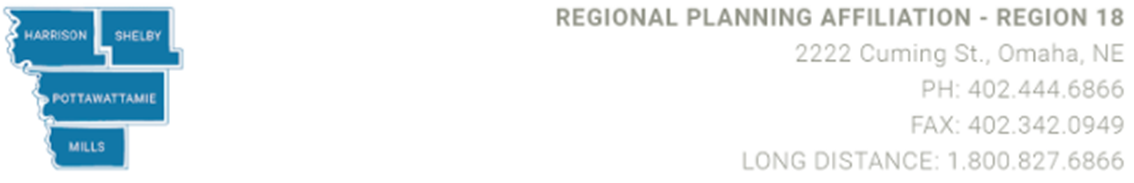 2025-2028 Regional Transportation Improvement ProgramSurface Transportation Block Grant ProgramApplication for FundingCall for Projects Open: October 16, 2023Applications Due: January 26, 2024Regional Planning Affiliation (RPA) 18Regional Planning Affiliation covering Harrison, Mills, Pottawattamie and Shelby CountiesAdministered by: Omaha - Council Bluffs Metropolitan Area Planning Agency (MAPA)2222 Cuming Street, Omaha, Nebraska 68102Application for RPA-18 STBG Transportation Projects Complete and return the original plus (1) copy to Travis Halm, Associate Planner, MAPA by e-mail to thalm@mapacog.org by 1/26/2024 Note: Application not required for County Bridge Program Projects5. Classification of Project:  (check all that apply)6. Please describe the proposed project and its regional significance within the space provided, including any bridges7. Please provide a brief description of the project area.  Include a map with the area marked (please do not enclose and color maps or maps larger than 8.5” x 14” (legal size) paper8. Project Budget 9. Work plan and schedule for project completion (please be sure to coincide the work plan with the correct federal fiscal year, the fiscal year for this cycle is Summer and Fall of 2025) (Federal fiscal year is October 1-September 30)10. Is there a need to coordinate with another entity in the programming and/or implementation of this project?YesNoIf yes, list other entities involved and describe the interaction needed and coordination to date.QUESTIONS 11-13 ARE FOR HIGHWAY PROJECTS ONLY11. What is the Average Daily Traffic of the proposed project? 		 12. What is the Federal Functional Classification(s) of the route within the proposed project? Has a change been requested? If yes, please describe.Major Arterial  Minor Arterial  Major Collector  Minor Collector13. What are the basic roadway and bridge sufficiency values (including pavement age) for the route within the proposed project?Bridge Data (if applicable)Structurally DeficientFunctionally ObsoleteSufficiency Rating:		Project Checklist Please fill in the following appropriate blanks:Project Name: Date:Contact Person:Phone Number:Address of Contact Person (Street and/or PO Box, City, Zip Code) Address of Contact Person (Street and/or PO Box, City, Zip Code) Project Sponsor (Lead Entity if multi-jurisdictional)Sponsor SignatureHighwayConstruction, reconstruction, resurfacing, restoration and rehabilitationHighway safety improvements; Capital and operating costs for traffic management and control Surface Transportation planning, a highway and research and development Operational Improvements Fringe and corridor parking facilitiesMost transportation control measures in the Clean Air ActDevelopment and establishment of management system Transit Capital Costs for Transit ProjectsSurface Transportation Planning for transit technology or transfer activitiesTransportation AlternativesConstruction, planning, and design of on-road and off-road trail facilities for pedestrians, bicyclists, and other non-motorized forms of transportation, including sidewalks, bicycle infrastructure, pedestrian and bicycle signals, traffic calming techniques, lighting and other safety-related infrastructure, and transportation projects to achieve compliance with the Americans with Disabilities Act of 1990Conversion and use of abandoned railroad corridors for trails for pedestrians, bicyclists or other non-motorized transportation usersConstruction of turnouts, overlooks and viewing areasCommunity improvement activities, including:Inventory, control or removal of outdoor advertisingHistoric preservation and rehabilitation of historic transportation facilitiesVegetation management practices in transportation rights-of-way to improve roadway safety, prevent against invasive species, and provide erosion controlArcheological activities relating to impacts from implementation of a transportation projectAny environmental mitigation activity, including prevention and pollution abatement activities, and mitigation to address stormwater management, control and water pollution prevention and abatement related to highway construction due to highway runoff, including the reduction of vehicle-caused wildlife mortality or to restore and maintain connectivity among terrestrial or aquatic habitats. The recreational trails program Planning, designing or constructing boulevards and other roadways largely in the right-of-way of or former right-of-way of former Interstate System Routes or other divided highwaysEXPENSESEXPENSESEXPENSESREVENUEREVENUEREVENUEITEMITEMCOSTSOURCEAMOUNTPERCENTAGELand/Site Acquisition CostsLand/Site Acquisition Costs$  Fed/SWAP*$%Construction/Materials CostsConstruction/Materials Costs$Local$%Engineering/Consulting CostsEngineering/Consulting Costs$(20% Local Match is required)Capital Acquisition            explain:Capital Acquisition            explain:$Other (explain.)Click here to enter text.Click here to enter text.Click here to enter text.Click here to enter text.Click here to enter text.Click here to enter text.Click here to enter text.Click here to enter text.Click here to enter text.TOTAL COST$TOTAL COST$                             %*SWAP is eligible in cities located within RPA regions*SWAP is eligible in cities located within RPA regions*SWAP is eligible in cities located within RPA regionsADTYear of CountDescribe change (if applicable):Describe any additional bridge data (if applicable):14. Required ItemsProject DescriptionProject Location Map (reproducible)Project BudgetProject Work Plan with scheduleMotion/Letter of Support for Local Match are requiredNote: Applications must specifically and directly answer each criterion within the space provided to receive points. Pertinent attachments are allowed such as maps, drawings and/or photos as long as they are capable of being produced.We, _____________________________ support this application for ____________________________________              (City, County or State)                                                                            (Project Name)by submitting this application, regional funding through the IIJA Act forSurface Transportation Block Grant Program              orTransportation Alternatives Programfunds in the amount of $___________________ are requested.  This project has the support of local match funding of $__________________, which is ____% of the anticipated project costs.                                         BY: ______________________________________________________                                 ATTEST: ______________________________________________________